Monsieur Periné, una de las bandas más sonadas en TikTok, regresa con #Reencuentros, una campaña para 'Volver A Ver' a quien más extrañas
La popularización en TikTok de su éxito de 2015, 'Nuestra Canción', ha colocado a la banda de nuevo en el mapa de las tendencias musicales, atrayendo a nuevos fanáticos de todas partes del mundo.  
 Para celebrar este hito, Monsieur Periné ha vuelto a la plataforma para presentar su nuevo material, junto con una sorpresa especial para ayudar a la comunidad de TikTok a reencontrarse con quien más extrañan. 
La música conecta a millones de personas en TikTok. Sin importar el ritmo, el género o el idioma de la canción, solo basta un buen track para encender la chispa creativa que impulsa a las personas a crear momentos divertidos, emocionantes y positivos en la plataforma. 
De esta forma, algunas bandas y artistas latinoamericanos han llegado a oídos de millones de melómanos de todo el mundo. La banda ganadora del Latin Grammy (2015),  Monsieur Periné (@monsieurperine), duo conformado por Catalina García y Santiago Prieto que mezcla el pop con ritmos latinoamericanos y un toque vintage con influencias del bolero colombiano y el gypsy jazz, es una de las mejores pruebas de ello: su tema de 2015, 'Nuestra Canción', se convirtió en toda una sensación para millones en TikTok durante buena parte del 2021. Gracias a ello, la agrupación ha podido llevar su concepto de "Swing a la Colombiana" a nuevas fronteras.
Desde la Patagonia hasta San Petesburgo, las líneas: 🎶 "Con flores, te llevaste mi tristeza con colores… 🎶", han sonado en más de 1 millón 300 mil videos en la plataforma. Personas de todo el planeta han encontrado en el característico estilo musical vintage de "Monsieur" la mejor forma de expresar su felicidad con un ritmo sin igual.
Para el dúo colombiano, el hecho de que su canción haya llegado a nuevos rincones del mundo gracias a la creatividad de la comunidad en TikTok es algo simplemente increíble.
"En TikTok se está creando una nueva cultura de interacción entre los fans y sus artistas favoritos, en la cual hoy vemos como una idea sencilla, pero muy auténtica, es capaz de contagiar positividad a todo el mundo. Eso es lo que ha pasado con el track 'Nuestra Canción', la cual ha impulsado a niveles globales a esta gran banda colombiana; todo gracias al poder de la comunidad en la plataforma", afirma Gabriel Llano, Senior Music Partner Latam en TikTok.
Monsieur Periné 'vuelve' a TikTok con más sorpresas
La popularidad que la banda ha ganado en TikTok hoy les ha ayudado a seguir conectando con sus seguidores, así como con una generación de nuevos amantes de la música que apenas descubren su divertida propuesta musical. A finales de 2021 lanzaron 'Volverte A Ver', un adelanto de su próximo álbum pautado para este año, el cual llega luego de su celebrado álbum nominado al GRAMMY® y galardonado con el Latin GRAMMY®, Encanto Tropical (2018), producido por Eduardo Cabra. De esta producción se desprendió el mega-éxito “Bailar Contigo” que cuenta con más de 120 millones de streams. Desde el lanzamiento de este álbum, la banda ha dado 70 conciertos en 15 países, presentando ante llenos totales en recintos icónicos como Sony Hall de Nueva York, al igual que prestigiosos festivales como Austin City Limits, Bonnaroo, Lollapalooza Chile y Rock in Rio.
Aunque el tema no pretende ser un lanzamiento convencional: a la par de la promoción de este tema, Monsieur Periné ha lanzado #Reencuentros, una campaña que busca reunir a sus seguidores con la persona que más extrañan en la vida, y no podía haber sido otro lugar que TikTok para llevar esta dinámica a cabo. 
La banda ha invitado a sus seguidores a registrarse y crear un video con los hashtags #Reencuentros y #VolverteAVerMP, en el que los participantes deberán etiquetar a la banda (@monsieurperine) y usar toda su creatividad para contar al mundo con qué ser querido que viva en otra parte del mundo les gustaría reencontrarse; el ganador tendrá la oportunidad de 'Volver A Ver' a esa persona especial en un encuentro emotivo y especial.
"Nos han conmovido las historias que hemos visto de #Reecuentros y la forma en cómo las personas utilizan toda su creatividad para estar de nuevo con quienes más aman. Nos sentimos muy felices de ayudar a las personas a conectar con otras por medio de la positividad, el ingenio y la música. Queremos invitarlos a seguir participando en el concurso "Volverte A Ver" para reencontrarse con esa persona especial que hoy está lejos”, comenta la banda.
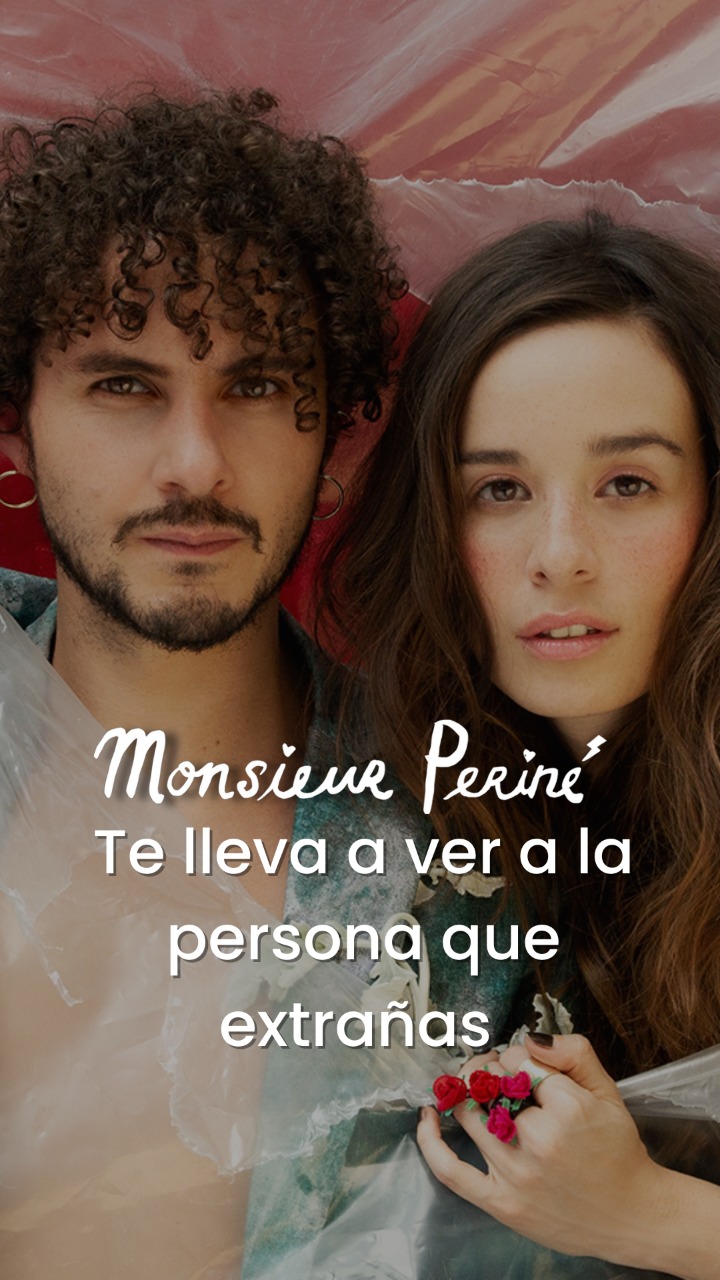 Desde nuevas y frescas propuestas musicales hasta actos que abrazan lo vintage para crear una canción increíble, TikTok se ha convertido en el espacio idóneo para el descubrimiento y consumo de todo tipo de música, lo que ha supuesto un importante éxito fuera de la plataforma y en todo el mundo para artistas como Monsieur Periné, quienes hoy están más felices que nunca de contagiar su positividad con toda la comunidad.
